XXXX搭建实践报告（作者）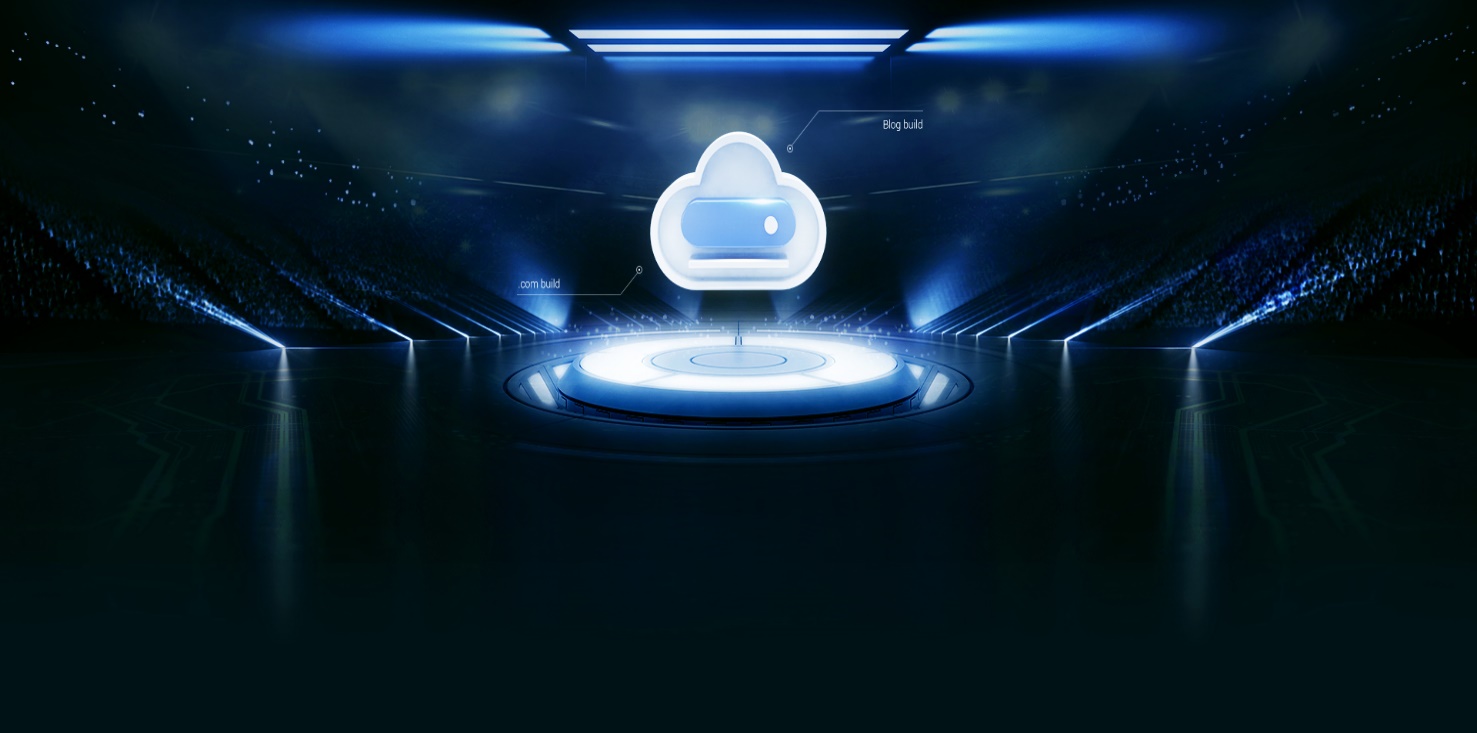 基本信息作品简介作品搭建具体操作步骤1、搭建流程简介：（以搭建Discuz论坛为例）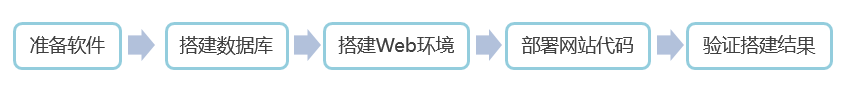 2、使用华为云服务：（以搭建Discuz论坛为例）   弹性云服务器、虚拟私有云、云硬盘、弹性伸缩、弹性负载均衡3、具体操作流程：（以搭建Discuz论坛为例）   此处搭建流程可参考搭建Discuz论坛流程4、成果测试：吐槽与建议1、使用华为云服务遇到的问题     此处请填写您在搭建应用场景过程中遇到的问题2、您的建议此处请填写您在使用华为云服务搭建应用场景过程中想要反馈的建议附：图1：（请如例图截图保存）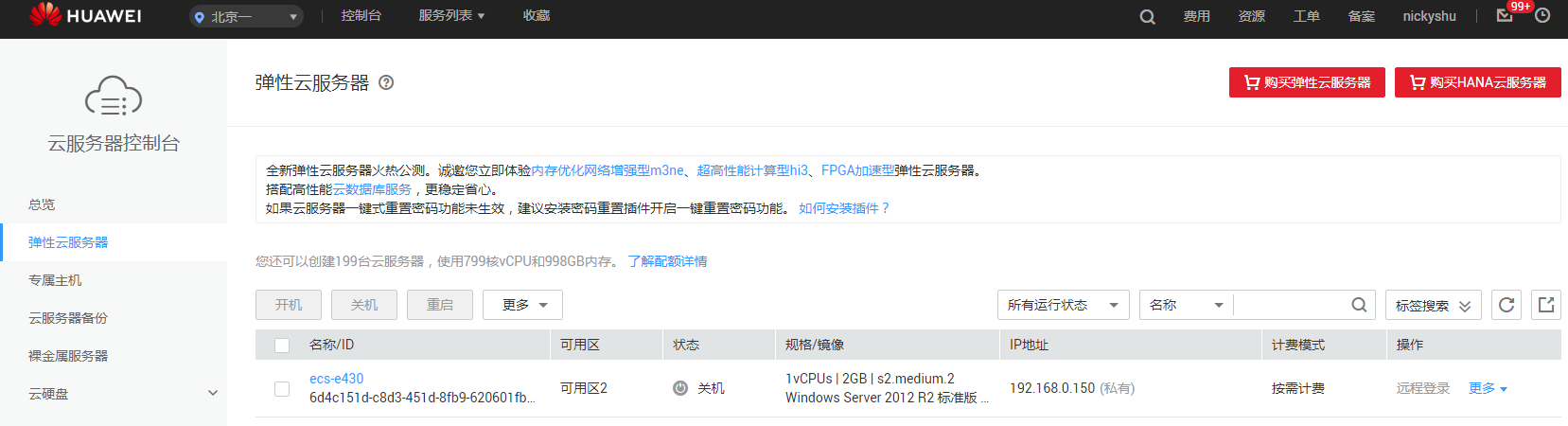 华为云用户名云服务器名称/ID弹性公网IP华为云控制台截图如图1（见文末）作品访问链接作品功能作品亮点场景限制